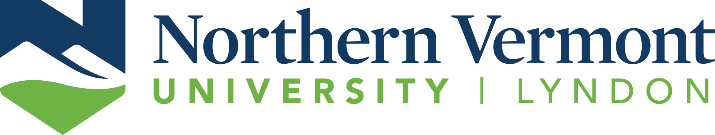 NVU-Lyndon Internship ProgramSite Supervisor Forms Checklist	Obtain a copy of the Internship Contract (from the student or Career Services).	Sign the Memo of Understanding (MOU) and submit to Amy.Wright@NorthernVermont.edu within the first week of the internship. If you cannot e-mail, you may fax to 802-626-6474 or mail to: Career ServicesNVU-LyndonP.O. Box 919Lyndonville, VT  05851	Complete the Mid-Term Evaluation and submit to the student’s faculty supervisor.	Meet and/or talk with the faculty supervisor sometime during the course of the student’s internship.	Complete the Final Evaluation and submit to the student’s faculty supervisor.For your convenience, all of the NVU-Lyndon forms are available on the Career Services’ web page, www.northernvermont.edu/academics/support/careers-and-internships and clicking on the Internships link.